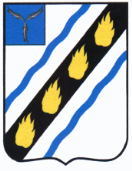  АДМИНИСТРАЦИЯПУШКИНСКОГО МУНИЦИПАЛЬНОГО ОБРАЗОВАНИЯ
СОВЕТСКОГО МУНИЦИПАЛЬНОГО РАЙОНА САРАТОВСКОЙ ОБЛАСТИ
П О С Т А Н О В Л Е Н И Еот 06.11.2019  №  155р.п. ПушкиноО внесении изменений в постановление администрации Пушкинского муниципального образования от 15.03.2019 №26 «Об утверждении  муниципальной программы «Развитие физической культуры и спорта в Пушкинском муниципальном образовании Советского муниципального района на 2019 – 2021 годы»	В целях соблюдения требований законодательства, обеспечения эффективного использования бюджетных средств, в соответствии с Порядком принятия решений о разработке, формировании, реализации и оценки эффективности муниципальных программ Пушкинского муниципального образования утверждённым постановлением от 05.11.2019 №144, руководствуясь Уставом Пушкинского муниципального образования Советского муниципального района Саратовской области, администрация Пушкинского муниципального образования ПОСТАНОВЛЯЕТ:1. Внести в постановление администрации Пушкинского муниципального образования от 15.03.2019 №26 «Об утверждении  муниципальной программы «Развитие физической культуры и спорта в Пушкинском муниципальном образовании Советского муниципального района на 2019 – 2021 годы» следующие изменения:- в наименовании постановления слова «на 2019-2021 годы» заменить словами «на 2019-2022 годы»;- приложение к постановлению администрации Пушкинского муниципального образования от 15.03.2019 №26 изложить в новой редакции, согласно приложению к настоящему постановлению.2.Контроль исполнения настоящего постановления оставляю за собой.	3.Настоящее постановление вступает в силу со дня подписания и подлежит официальному обнародованию в установленном порядке.Глава администрации  Пушкинского муниципального образования					            Н.И. Павленко	Приложение к постановлениюадминистрации  Пушкинскогомуниципального образованияот 06.11.2019  № 155«Приложение к постановлениюадминистрации  Пушкинскогомуниципального образованияот 15.03.2019  №  26»Муниципальная  программа«РАЗВИТИЕ ФИЗИЧЕСКОЙ КУЛЬТУРЫ И СПОРТА В ПУШКИНСКОМ МУНИЦИПАЛЬНОМ ОБРАЗОВАНИИ СОВЕТСКОГО МУНИЦИПАЛЬНОГО РАЙОНА НА 2019– 2022 ГОДЫ»2019Паспортмуниципальной программы «Развитие физической культуры и спорта в Пушкинском муниципальном образовании Советского муниципального  района на 2019 – 2022 годы»1. Содержание проблемы и обоснование необходимости решенияее программными методамиОсновополагающими задачами органов местного самоуправления являются: - укрепление здоровья населения, обеспечение условий для развития физической культуры и спорта на территории Пушкинского муниципального образования; - реконструкция и модернизация физкультурно-оздоровительных и спортивных сооружений, оснащение их современным оборудованием и инвентарем; -строительство  плоскостных сооружений: детская  и спортивная площадки, стадион, каток.- популяризация массового и профессионального спорта и приобщение различных слоев общества к регулярным занятиям физической культурой и спортом.Создание основы для сохранения и улучшения физического и духовного здоровья граждан в значительной степени способствует достижению указанной цели. В то же время существенным фактором, определяющим состояние здоровья населения, является поддержание оптимальной физической активности в течение всей жизни каждого гражданина. Опыт многих развитых стран показывает, что такая задача может быть решена при реализации комплексной программы.В развитии физической культуры и спорта в Пушкинском муниципальном образовании в настоящее время существует ряд проблем, требующих неотложного решения, а именно:- недостаточное привлечение населения к регулярным занятиям физической культурой;- недостаточная обеспеченность материальной базой для повышения  уровня физической культуры и спорта в поселении.Реализация настоящей Программы позволит решить указанные проблемы при максимально эффективном управлении финансовыми средствами.Можно выделить следующие основные преимущества программно-целевого метода:- комплексный подход к решению проблемы;- распределение полномочий и ответственности;- эффективное планирование и мониторинг результатов реализации Программы.Основные программные мероприятия связаны с развитием массового спорта, а именно:- с развитием физической культуры и спорта в образовательных учреждениях;- с развитием физической культуры и спорта по месту жительства граждан;- с организацией пропаганды физической культуры и спорта;- с финансированием в первую очередь развития и модернизации спортивной инфраструктуры и организации пропаганды физической культуры и спорта;- с осуществлением мониторинга оценки населением проводимых мероприятий по развитию инфраструктуры для занятий физической культурой и спортом и динамики численности граждан, систематически занимающихся физической культурой и спортом;- с возможностью адаптации мероприятий Программы к потребностям граждан и, при необходимости, их корректировки.Основой для разработки Программы являются результаты, достигнутые в сфере развития физической культуры и спорта в поселении.Достигнута положительная динамика в росте численности детей и подростков, занимающихся в спортивных залах, а также в росте численности взрослого населения, занимающегося физической культурой и спортом.Основой массового физкультурно-спортивного движения является спартакиадное движение во всех возрастных группах населения.Необходимость совершенствования нормативно-правовой базы отрасли в рамках единой муниципальной целевой программы объясняется задачей более рационального расходования средств местного бюджета.2. Цели и задачи ПрограммыНастоящая Программа предполагает системно-комплексный подход к развитию физической культуры и спорта в Пушкинском  муниципальном образовании на период с 2019 по 2022 годы.Цели Программы:- создание условий для развития физической культуры и спорта на территории Пушкинского муниципального образования, укрепление здоровья населения путем развития инфраструктуры спорта, популяризации массового и профессионального спорта (включая спорт высших достижений) и приобщения различных слоев общества к регулярным занятиям физической культурой и спортом;- улучшение состояния здоровья населения поселения и показателей физической подготовленности;- повышение уровня подготовленности спортсменов Пушкинского муниципального образования.Исходя из поставленных целей, а также тенденций и особенностей развития физической культуры и спорта поселения, Программа предусматривает последовательное решение комплекса организационно-кадровых, правовых, экономических, научно-методических и социальных задач, а именно:- осуществление на территории муниципального образования единой муниципальной политики в развитии физической культуры и спорта, опирающейся на целостную нормативную правовую базу;- совершенствование учебно-методического и информационно-образовательного обеспечения населения по вопросам физической культуры и спорта;- развитие системы подготовки, переподготовки и повышения квалификации работников физической культуры и спорта;- создание поселковой системы мониторинга физической подготовленности всех слоев населения; повышение интереса различных категорий населения к занятиям физической культурой и спортом посредством:- разработки физкультурно-оздоровительных программ для различных слоев населения;- обеспечения доступности занятий физической культурой и спортом для различных категорий граждан, в том числе  пенсионеров и инвалидов;- организации пропаганды физической культуры и спорта, включающей в себя распространение социальной рекламы, продвижение ценностей физической культуры и здорового образа жизни, информирование населения о проводимых соревнованиях;- развития инфраструктуры для занятий массовым спортом, как в образовательных учреждениях, так и по месту жительства;- подготовка качественного спортивного резерва и поддержка развития спорта высших достижений;-  продолжить внедрять на муниципальном уровне активную пропаганду занятий физической культурой и спортом как составляющей здорового образа жизни.3. Сроки реализации ПрограммыМероприятия Программы рассчитаны на выполнение в течение 2019 - 2022 годов.4. Механизм  реализации Программы и организация контроляза ходом  ее выполнения    Администрации Пушкинского муниципального образования осуществляет организацию, координацию работ по реализации Программы, вносит в установленном порядке предложения по уточнению мероприятий Программы с учетом складывающейся социально-экономической ситуации. Совместно с исполнителями основных разделов ежегодно осуществляет подготовку и предоставление финансового отчета о ходе реализации Программы и эффективности использования финансовых средств в Совет депутатов Пушкинского  муниципального  образования для утверждения.5. Оценка эффективности реализации ПрограммыВажнейшим результатом реализации Программы станет увеличение численности населения, занимающегося физической культурой и спортом и ведущего здоровый образ жизни.Реализация мероприятий настоящей Программы позволит существенным образом повысить интерес населения к занятиям физической культурой и спортом, удовлетворить его потребность в физической нагрузке, разработать и внедрить новые технологии физкультурно-оздоровительной и спортивной работы.Внедрение новых форм организации физкультурно-оздоровительной работы с детьми, подростками и взрослым населением позволит увеличить численность населения, занимающегося физической культурой и спортом. Социально ориентированная физкультурно-спортивная работа среди учащихся и юных спортсменов, направленная на профилактику асоциального поведения, позволит предотвратить процессы вовлечения молодежи в преступную деятельность.6. Ожидаемые конечные результаты реализации ПрограммыРешение проблем, обозначенных в Программе, позволит:- ежегодно увеличивать показатель численности населения, занимающегося физической культурой и спортом;- ежегодно увеличивать показатель численности населения, участвующего в районных и областных физкультурно-оздоровительных мероприятиях;- ежегодно увеличивать показатель численности детей и подростков, занимающихся в спортивных секциях;- повысить уровень обеспеченности населения муниципального образования  спортивным инвентарем и оборудованием, физкультурно-оздоровительными и спортивными сооружениями;- завоевать призовые места на районных, областных, всероссийских и международных соревнованиях;- сформировать систему мониторинга уровня физической подготовленности и физического состояния здоровья различных категорий и групп населения;- привлечь инвестиции в сферу физической культуры и спорта.Реализация Программы позволит провести необходимую информационно-образовательную работу по формированию привлекательности имиджа здорового образа жизни среди населения, в частности среди детей, подростков и молодежи, что, в конечном счете, повлияет на экономическое и нравственное оздоровление общества.Таким образом, выделение и рациональное целевое использование средств местного бюджета на развитие физической культуры и спорта в объеме, предусмотренном Программой, позволит спортивным организациям муниципального образования увеличить численность занимающихся физической культурой и спортом в поселении. 7. Система показателей и индикаторов эффективностиреализации Программы8. Перечень основных мероприятий, сведения об объемах и источниках финансового обеспечения муниципальной программыВерно:Консультант администрацииПушкинского муниципального образования								    		   	      А.Н. СимченкоНаименование Программы«Развитие физической культуры и спорта в Пушкинском муниципальном образовании Советского муниципального  района на 2019 – 2022 годы» (далее – Программа)«Развитие физической культуры и спорта в Пушкинском муниципальном образовании Советского муниципального  района на 2019 – 2022 годы» (далее – Программа)«Развитие физической культуры и спорта в Пушкинском муниципальном образовании Советского муниципального  района на 2019 – 2022 годы» (далее – Программа)«Развитие физической культуры и спорта в Пушкинском муниципальном образовании Советского муниципального  района на 2019 – 2022 годы» (далее – Программа)«Развитие физической культуры и спорта в Пушкинском муниципальном образовании Советского муниципального  района на 2019 – 2022 годы» (далее – Программа)Цель Программы- создание условий для развития физической культуры и спорта на территории Пушкинского муниципального образования, укрепление здоровья населения путем развития инфраструктуры спорта, популяризации массового и профессионального спорта (включая спорт высших достижений) и приобщения различных слоев общества к регулярным занятиям физической культурой и спортом.- создание условий для развития физической культуры и спорта на территории Пушкинского муниципального образования, укрепление здоровья населения путем развития инфраструктуры спорта, популяризации массового и профессионального спорта (включая спорт высших достижений) и приобщения различных слоев общества к регулярным занятиям физической культурой и спортом.- создание условий для развития физической культуры и спорта на территории Пушкинского муниципального образования, укрепление здоровья населения путем развития инфраструктуры спорта, популяризации массового и профессионального спорта (включая спорт высших достижений) и приобщения различных слоев общества к регулярным занятиям физической культурой и спортом.- создание условий для развития физической культуры и спорта на территории Пушкинского муниципального образования, укрепление здоровья населения путем развития инфраструктуры спорта, популяризации массового и профессионального спорта (включая спорт высших достижений) и приобщения различных слоев общества к регулярным занятиям физической культурой и спортом.- создание условий для развития физической культуры и спорта на территории Пушкинского муниципального образования, укрепление здоровья населения путем развития инфраструктуры спорта, популяризации массового и профессионального спорта (включая спорт высших достижений) и приобщения различных слоев общества к регулярным занятиям физической культурой и спортом.Задачи Программы- улучшение состояния здоровья населения муниципального образования и показателей физической подготовленности;- повышение уровня подготовленности спортсменов Пушкинского  муниципального образования.- улучшение состояния здоровья населения муниципального образования и показателей физической подготовленности;- повышение уровня подготовленности спортсменов Пушкинского  муниципального образования.- улучшение состояния здоровья населения муниципального образования и показателей физической подготовленности;- повышение уровня подготовленности спортсменов Пушкинского  муниципального образования.- улучшение состояния здоровья населения муниципального образования и показателей физической подготовленности;- повышение уровня подготовленности спортсменов Пушкинского  муниципального образования.- улучшение состояния здоровья населения муниципального образования и показателей физической подготовленности;- повышение уровня подготовленности спортсменов Пушкинского  муниципального образования.Сроки реализации Программы:2019-2022 годы2019-2022 годы2019-2022 годы2019-2022 годы2019-2022 годыПеречень подпрограмм:нетнетнетнетнетОтветственный исполнитель:администрация Пушкинского муниципального образования Советского муниципального района Саратовской областиадминистрация Пушкинского муниципального образования Советского муниципального района Саратовской областиадминистрация Пушкинского муниципального образования Советского муниципального района Саратовской областиадминистрация Пушкинского муниципального образования Советского муниципального района Саратовской областиадминистрация Пушкинского муниципального образования Советского муниципального района Саратовской областиСоисполнители программы:нетнетнетнетнетОбъемы финансового обеспечения муниципальной программы, в том числе по годам:расходы (тыс. руб.)расходы (тыс. руб.)расходы (тыс. руб.)расходы (тыс. руб.)расходы (тыс. руб.)Объемы финансового обеспечения муниципальной программы, в том числе по годам:всего2019 год2020 год2021 год2022 годВсего, в том числе:569,00149,00100,00160,00160,00Местный бюджет (прогнозно)569,00149,00100,00160,00160,00Областной бюджет (прогнозно)0,000,000,000,000,00Федеральный бюджет (прогнозно)0,000,000,000,000,00Внебюджетные источники (прогнозно)0,000,000,000,000,00Ожидаемые конечные результаты реализации Программы- ежегодное увеличение показателя численности населения, занимающегося физической культурой и спортом;- ежегодное увеличение показателя численности населения, участвующего в районных и областных физкультурно-оздоровительных мероприятиях;- ежегодное увеличение показателя численности детей и подростков, занимающихся в спортивных школах района;- повышение уровня обеспеченности населения   спортивным инвентарем и оборудованием, физкультурно-оздоровительными и спортивными сооружениями;- ежегодное увеличение численности спортсменов массовых разрядов; - сформируется система мониторинга уровня физической подготовленности и физического состояния здоровья различных категорий и групп населения;- привлечение инвестиций в сферу физической культуры и спорта.- ежегодное увеличение показателя численности населения, занимающегося физической культурой и спортом;- ежегодное увеличение показателя численности населения, участвующего в районных и областных физкультурно-оздоровительных мероприятиях;- ежегодное увеличение показателя численности детей и подростков, занимающихся в спортивных школах района;- повышение уровня обеспеченности населения   спортивным инвентарем и оборудованием, физкультурно-оздоровительными и спортивными сооружениями;- ежегодное увеличение численности спортсменов массовых разрядов; - сформируется система мониторинга уровня физической подготовленности и физического состояния здоровья различных категорий и групп населения;- привлечение инвестиций в сферу физической культуры и спорта.- ежегодное увеличение показателя численности населения, занимающегося физической культурой и спортом;- ежегодное увеличение показателя численности населения, участвующего в районных и областных физкультурно-оздоровительных мероприятиях;- ежегодное увеличение показателя численности детей и подростков, занимающихся в спортивных школах района;- повышение уровня обеспеченности населения   спортивным инвентарем и оборудованием, физкультурно-оздоровительными и спортивными сооружениями;- ежегодное увеличение численности спортсменов массовых разрядов; - сформируется система мониторинга уровня физической подготовленности и физического состояния здоровья различных категорий и групп населения;- привлечение инвестиций в сферу физической культуры и спорта.- ежегодное увеличение показателя численности населения, занимающегося физической культурой и спортом;- ежегодное увеличение показателя численности населения, участвующего в районных и областных физкультурно-оздоровительных мероприятиях;- ежегодное увеличение показателя численности детей и подростков, занимающихся в спортивных школах района;- повышение уровня обеспеченности населения   спортивным инвентарем и оборудованием, физкультурно-оздоровительными и спортивными сооружениями;- ежегодное увеличение численности спортсменов массовых разрядов; - сформируется система мониторинга уровня физической подготовленности и физического состояния здоровья различных категорий и групп населения;- привлечение инвестиций в сферу физической культуры и спорта.- ежегодное увеличение показателя численности населения, занимающегося физической культурой и спортом;- ежегодное увеличение показателя численности населения, участвующего в районных и областных физкультурно-оздоровительных мероприятиях;- ежегодное увеличение показателя численности детей и подростков, занимающихся в спортивных школах района;- повышение уровня обеспеченности населения   спортивным инвентарем и оборудованием, физкультурно-оздоровительными и спортивными сооружениями;- ежегодное увеличение численности спортсменов массовых разрядов; - сформируется система мониторинга уровня физической подготовленности и физического состояния здоровья различных категорий и групп населения;- привлечение инвестиций в сферу физической культуры и спорта.Система организации контроля за исполнением программы- контроль реализации Программы осуществляется главой администрации Пушкинского муниципального образования- контроль реализации Программы осуществляется главой администрации Пушкинского муниципального образования- контроль реализации Программы осуществляется главой администрации Пушкинского муниципального образования- контроль реализации Программы осуществляется главой администрации Пушкинского муниципального образования- контроль реализации Программы осуществляется главой администрации Пушкинского муниципального образованияОсновные показатели2019 г.2020 г.2021г2022гЧисленность занимающихся 
физической культурой и
спортом в секциях и группах  
по видам спорта, группах ОФП255270295300Число спортивных сооружений3335Численность  населения занимающегося в 
спортивных секциях8090100150Название мероприятияОтветственный исполнительИсточник финансированияОбъем финансового обеспечения, всегоВ том числе по годам реализации, тыс. руб.В том числе по годам реализации, тыс. руб.В том числе по годам реализации, тыс. руб.В том числе по годам реализации, тыс. руб.Название мероприятияОтветственный исполнительИсточник финансированияОбъем финансового обеспечения, всего20192020202120221. Создание условий для развития физической культуры и спорта:1. Создание условий для развития физической культуры и спорта:1. Создание условий для развития физической культуры и спорта:1. Создание условий для развития физической культуры и спорта:1. Создание условий для развития физической культуры и спорта:1. Создание условий для развития физической культуры и спорта:1. Создание условий для развития физической культуры и спорта:1. Создание условий для развития физической культуры и спорта:1.1. Проведение и участие в физкультурно-массовых и спортивных мероприятияхСпециалисты администрации муниципального образованияВсего:50,0020,0010,0010,0010,001.1. Проведение и участие в физкультурно-массовых и спортивных мероприятияхСпециалисты администрации муниципального образованияМестный бюджет (прогнозно)50,0020,0010,0010,0010,001.1. Проведение и участие в физкультурно-массовых и спортивных мероприятияхСпециалисты администрации муниципального образованияОбластной бюджет (прогнозно)0,000,000,000,000,001.1. Проведение и участие в физкультурно-массовых и спортивных мероприятияхСпециалисты администрации муниципального образованияФедеральный бюджет (прогнозно)0,000,000,000,000,001.1. Проведение и участие в физкультурно-массовых и спортивных мероприятияхСпециалисты администрации муниципального образованияВнебюджетные источники (прогнозно)0,000,000,000,000,002. Развитие и укрепление  материально-технической базы   и спортивной инфраструктуры:2. Развитие и укрепление  материально-технической базы   и спортивной инфраструктуры:2. Развитие и укрепление  материально-технической базы   и спортивной инфраструктуры:2. Развитие и укрепление  материально-технической базы   и спортивной инфраструктуры:2. Развитие и укрепление  материально-технической базы   и спортивной инфраструктуры:2. Развитие и укрепление  материально-технической базы   и спортивной инфраструктуры:2. Развитие и укрепление  материально-технической базы   и спортивной инфраструктуры:2. Развитие и укрепление  материально-технической базы   и спортивной инфраструктуры:2.1. Текущий ремонт зданий и помещенийСпециалисты администрации муниципального образованияВсего:110,0060,000,000,0050,002.1. Текущий ремонт зданий и помещенийСпециалисты администрации муниципального образованияМестный бюджет (прогнозно)110,0060,000,000,0050,002.1. Текущий ремонт зданий и помещенийСпециалисты администрации муниципального образованияОбластной бюджет (прогнозно)0,000,000,000,000,002.1. Текущий ремонт зданий и помещенийСпециалисты администрации муниципального образованияФедеральный бюджет (прогнозно)0,000,000,000,000,002.1. Текущий ремонт зданий и помещенийСпециалисты администрации муниципального образованияВнебюджетные источники (прогнозно)0,000,000,000,000,002.2. Приобретение спортивного оборудования и инвентаряСпециалисты администрации муниципального образованияВсего:130,0020,0020,0030,0060,002.2. Приобретение спортивного оборудования и инвентаряСпециалисты администрации муниципального образованияМестный бюджет (прогнозно)130,0020,0020,0030,0060,002.2. Приобретение спортивного оборудования и инвентаряСпециалисты администрации муниципального образованияОбластной бюджет (прогнозно)0,000,000,000,000,002.2. Приобретение спортивного оборудования и инвентаряСпециалисты администрации муниципального образованияФедеральный бюджет (прогнозно)0,000,000,000,000,002.2. Приобретение спортивного оборудования и инвентаряСпециалисты администрации муниципального образованияВнебюджетные источники (прогнозно)0,000,000,000,000,002.3. Организация, содержание и ремонт спортивных, хоккейных площадок, катков и футбольных полейСпециалисты администрации муниципального образованияВсего:100,000,0030,0050,0020,002.3. Организация, содержание и ремонт спортивных, хоккейных площадок, катков и футбольных полейСпециалисты администрации муниципального образованияМестный бюджет (прогнозно)100,000,0030,0050,0020,002.3. Организация, содержание и ремонт спортивных, хоккейных площадок, катков и футбольных полейСпециалисты администрации муниципального образованияОбластной бюджет (прогнозно)0,000,000,000,000,002.3. Организация, содержание и ремонт спортивных, хоккейных площадок, катков и футбольных полейСпециалисты администрации муниципального образованияФедеральный бюджет (прогнозно)0,000,000,000,000,002.3. Организация, содержание и ремонт спортивных, хоккейных площадок, катков и футбольных полейСпециалисты администрации муниципального образованияВнебюджетные источники (прогнозно)0,000,000,000,000,002.4. Приобретение формы муниципальным служащим для участия в районных спортивных мероприятияхСпециалисты администрации муниципального образованияВсего:30,0030,000,000,000,002.4. Приобретение формы муниципальным служащим для участия в районных спортивных мероприятияхСпециалисты администрации муниципального образованияМестный бюджет (прогнозно)30,0030,000,000,000,002.4. Приобретение формы муниципальным служащим для участия в районных спортивных мероприятияхСпециалисты администрации муниципального образованияОбластной бюджет (прогнозно)0,000,000,000,000,002.4. Приобретение формы муниципальным служащим для участия в районных спортивных мероприятияхСпециалисты администрации муниципального образованияФедеральный бюджет (прогнозно)0,000,000,000,000,002.4. Приобретение формы муниципальным служащим для участия в районных спортивных мероприятияхСпециалисты администрации муниципального образованияВнебюджетные источники (прогнозно)0,000,000,000,000,002.5. Приобретение наградных кубков, грамот и благодарственных писемСпециалисты администрации муниципального образованияВсего:30,000,0010,0010,0010,002.5. Приобретение наградных кубков, грамот и благодарственных писемСпециалисты администрации муниципального образованияМестный бюджет (прогнозно)30,000,0010,0010,0010,002.5. Приобретение наградных кубков, грамот и благодарственных писемСпециалисты администрации муниципального образованияОбластной бюджет (прогнозно)0,000,000,000,000,002.5. Приобретение наградных кубков, грамот и благодарственных писемСпециалисты администрации муниципального образованияФедеральный бюджет (прогнозно)0,000,000,000,000,002.5. Приобретение наградных кубков, грамот и благодарственных писемСпециалисты администрации муниципального образованияВнебюджетные источники (прогнозно)0,000,000,000,000,002.6. Подготовка основания, приобретение и установка спортивных тренажеров Специалисты администрации муниципального образованияВсего:50,000,0030,0010,0010,002.6. Подготовка основания, приобретение и установка спортивных тренажеров Специалисты администрации муниципального образованияМестный бюджет (прогнозно)50,000,0030,0010,0010,002.6. Подготовка основания, приобретение и установка спортивных тренажеров Специалисты администрации муниципального образованияОбластной бюджет (прогнозно)0,000,000,000,000,002.6. Подготовка основания, приобретение и установка спортивных тренажеров Специалисты администрации муниципального образованияФедеральный бюджет (прогнозно)0,000,000,000,000,002.6. Подготовка основания, приобретение и установка спортивных тренажеров Специалисты администрации муниципального образованияВнебюджетные источники (прогнозно)0,000,000,000,000,002.7. Приобретение спортивной формы для команд представляющих муниципальное образованиеСпециалисты администрации муниципального образованияВсего:69,0019,000,0050,000,002.7. Приобретение спортивной формы для команд представляющих муниципальное образованиеСпециалисты администрации муниципального образованияМестный бюджет (прогнозно)69,0019,000,0050,000,002.7. Приобретение спортивной формы для команд представляющих муниципальное образованиеСпециалисты администрации муниципального образованияОбластной бюджет (прогнозно)0,000,000,000,000,002.7. Приобретение спортивной формы для команд представляющих муниципальное образованиеСпециалисты администрации муниципального образованияФедеральный бюджет (прогнозно)0,000,000,000,000,002.7. Приобретение спортивной формы для команд представляющих муниципальное образованиеСпециалисты администрации муниципального образованияВнебюджетные источники (прогнозно)0,000,000,000,000,00ВСЕГО ПО ПРОГРАММЕ:ВСЕГО ПО ПРОГРАММЕ:569,00149,00100,00160,00160,00